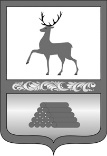 Отдел по спорту и молодежной политике администрации городского округа СеменовскийП Р И К А З   25.12.2019                                              № 107  г. Семенов Об утверждении нормативных затрат на оказание муниципальных услуг и нормативных затрат на содержание имущества бюджетных организаций, подведомственных отделу по спорту и молодежной политике администрации городского округа Семеновский Нижегородской области на 2020 год	В соответствии с пунктом 4 статьи 69.2 Бюджетного кодекса Российской Федерации и Постановлением администрации городского округа Семеновский от 19.10.2015 № 2630 «О формировании муниципального задания на оказание муниципальных услуг (выполнение работ) в отношении муниципальных учреждений городского округа Семеновский и финансовом обеспечении выполнения муниципального задания» и Постановлением администрации городского округа Семеновский от 11.09.2015 № 2272 «Об утверждении ведомственного перечня муниципальных услуг и работ, оказываемых (выполняемых) муниципальными учреждениями городского округа Семеновский» приказываю:           1. Утвердить на 2020 год нормативные затраты на обеспечение функций МБУ «ФОК в г. Семенов НО». (Приложение 1)           2. Утвердить на 2020 год нормативные затраты на обеспечение функций МБУ ДО ДЮСШ по единоборствам. (Приложение 1)            Заведующий отделом                                                  В. В. Дорожкина                                                                                       Приложение 1 к приказу от 25.12.2019 № 107МБУ ДО ДЮСШ по единоборствамРасчет нормативных затрат на оказание муниципальной услугиНаименование услуги: Реализация дополнительных общеразвивающих программ, предпрофессиональных программ и спортивной подготовки по олимпийским видам спорта на 2020 г.МБУ ДО ДЮСШ по единоборствамРасчет нормативных затрат на оказание муниципальной услугиНаименование услуги: Реализация предпрофессиональных программ МБУ ДО ДЮСШ по единоборствамРасчет нормативных затрат на оказание муниципальной услугиНаименование услуги: Спортивная подготовка по олимпийским видам спортаМБУ ДО ДЮСШ по единоборствамРасчет нормативных затрат на оказание муниципальной услугиНаименование услуги: Организация и проведение официальных физкультурных (физкультурно-оздоровительных) мероприятийМБУ ДО ДЮСШ по единоборствамРасчет нормативных затрат на оказание муниципальной услугиНаименование услуги: Обеспечение участия лиц в официальных физкультурных (физкультурно-оздоровительных) мероприятияхНормативные затраты в области физической культуры и спорта на 2020 годНаименование учреждения МБУ "ФОК АРЕНА в г. Семенов НО"Наименование муниципальной услуги: Организация и проведение физкультурных и спортивных мероприятий в рамках Всероссийского физкультурно-спортивного комплекса ГТО       Нормативные затраты в области физической культуры и спорта на 2020 годНаименование учреждения МБУ "ФОК АРЕНА в г. Семенов НО"Наименование муниципальной услуги: Организация и проведение официальных физкультурных(физкультурно-оздоровительных) мероприятий(Муниципальные,Межмуниципальные)     Нормативные затраты в области физической культуры и спорта на 2020 годНаименование учреждения МБУ "ФОК АРЕНА в г. Семенов НО"Наименование муниципальной услуги: Проведение занятий физкультурно- спортивной направленности по месту проживания гражданНормативные затраты в области физической культуры и спорта на 2020 годНаименование учреждения МБУ "ФОК АРЕНА в г. Семенов НО"Наименование муниципальной услуги: Обеспечения участия в  официальных физкультурных(физкультурно-оздоровительных) мероприятий(Межмуниципальные)Нормативные затраты в области физической культуры и спорта на 2020 годНаименование учреждения МБУ "ФОК АРЕНА в г. Семенов НО"Наименование муниципальной услуги: Реализация дополнительных общеразвивающих программНормативные затраты в области физической культуры и спорта на 2020 годНаименование учреждения МБУ "ФОК АРЕНА в г. Семенов НО"Наименование муниципальной услуги: Реализация дополнительных предпрофессиональных программ в области физической культуры и спортаНормативные затраты в области физической культуры и спорта на 2020 годНаименование учреждения МБУ "ФОК АРЕНА в г. Семенов НО"Наименование муниципальной услуги: Организация и проведение спортивно-оздоровительной работы по развитию физической культуры и спорта среди различный групп населения№ п/пНаименование затратРасчет на 1 единицу расчета (чел/час)Сумма, руб.1Прямые затраты на оказание муниципальной услуги:209,081.1Затраты на оплату труда с начислениями11 829 414*61% /47187= 152,92руб.30,2% - 46,18199,101.2Затраты на приобретение материальных запасов771 700,00*61%/471879,981.3Иные затраты2Затраты на общехозяйственные нужды:108,772.1Оплата труда с начислениями на нее административно-хозяйственного персонала3 961 186*61%/47187 =51,21 руб.30,2% - 15,4766,682.2Коммунальные услуги:ЭлектроэнергияТеплоэнергияПотребление горячей и холодной воды521800*61%/471871502800*61%/4718722 268*61%/471876,7519,430,292.3Командировочные расходы5600 *61%/471870,072.4Норматив затрат на услуги связи102 300,00*61%/471871,322.5Норматив затрат на транспортные услуги10 000,00*61%/471870,132.6Норматив затрат на содержание объектов недвижимого имуществаАПС 41300*61%/47187СПМ 48000*61%/47187Дератизация 39433,00*61%/47187Сбор и вывоз ТБО 44400*61%/47187Огнезащ.обр 20000*61%/47187Обслуж.сигн 8460*61%/47187Заправка картриджей 12600*61%/471870,530,620,510,570,260,110,162.7Норматив затрат на содержание движимого имущества-2.8Норматив прочих затрат810 417*61%/4718710,482.9Уплата налогов66 700*61%/471870,86ВСЕГО317,85№ п/пНаименование затратРасчет на 1 единицу расчета (чел/час)Сумма, руб.1Прямые затраты на оказание муниципальной услуги:153,211.1Затраты на оплату труда с начислениями11 829 414*39% /41169= 112,06руб.30,2% - 33,84145,91.2Затраты на приобретение материальных запасов771 700,00*39%/411697,311.3Иные затраты2Затраты на общехозяйственные нужды:79,672.1Оплата труда с начислениями на нее административно-хозяйственного персонала3 961 186*39%/41169 =37,52 руб.30,2% - 11,3348,852.2Коммунальные услуги:ЭлектроэнергияТеплоэнергияПотребление горячей и холодной воды521800*39%/411691502800*39%/4116922 268*39%/41694,9414,230,212.3Командировочные расходы5600 *39%/411690,052.4Норматив затрат на услуги связи102 300,00*39%/411690,972.5Норматив затрат на транспортные услуги10 000,00*39%/411690,092.6Норматив затрат на содержание объектов недвижимого имуществаАПС 41300*39%/41169СПМ 48000*39%/41169Дератизация 39433,00*39%/41169Сбор и вывоз ТБО 44400*39%/41169Огнезащ.обр 20000*39%/41169Обслуж.сигн 8460*39%/41169Заправка картриджей 12600*39%/411690,390,450,370,420,190,080,122.7Норматив затрат на содержание движимого имущества-2.8Норматив прочих затрат810 417*39%/411697,682.9Уплата налогов66 700*39%/411690,63ВСЕГО232,88№ п/пНаименование затратРасчет на 1 единицу расчета (чел)Сумма, руб.1Прямые затраты на оказание муниципальной услуги:157,231.1Затраты на оплату труда с начислениями-1.2Затраты на приобретение основных средств, материальных запасов50000/318157,231.3Иные затраты2Затраты на общехозяйственные нужды:314,472.1Оплата труда с начислениями на нее административно-хозяйственного персонала2.2Коммунальные услуги:ЭлектроэнергияТеплоэнергияПотребление горячей и холодной воды2.3Командировочные расходы2.4Норматив затрат на услуги связи2.5Норматив затрат на транспортные услуги2.6Норматив затрат на содержание объектов недвижимого имущества2.7Норматив затрат на содержание движимого имущества-2.8Норматив прочих затратТренировочные сборы (питание, проживание)100000/318314,472.9Уплата налоговВСЕГО150 000/318471,7№ п/пНаименование затратРасчет на 1 единицу расчета (шт)Сумма, руб.1Прямые затраты на оказание муниципальной услуги:4 333,331.1Затраты на оплату труда с начислениями-1.2Затраты на приобретение основных средств, материальных запасов (грамоты, медали, кубки)13 000/34 333,331.3Иные затраты2Затраты на общехозяйственные нужды:12666,332.1Оплата труда с начислениями на нее административно-хозяйственного персонала2.2Коммунальные услуги:ЭлектроэнергияТеплоэнергияПотребление горячей и холодной воды2.3Командировочные расходы2.4Норматив затрат на услуги связи2.5Норматив затрат на транспортные услуги2.6Норматив затрат на содержание объектов недвижимого имущества2.7Норматив затрат на содержание движимого имущества-2.8Норматив прочих затратОплата судейства29 851/327,3%-8149/399502716,332.9Уплата налоговВСЕГО43872,95/316 999,66№ п/пНаименование затратРасчет на 1 единицу расчета (шт)Сумма, руб.1Прямые затраты на оказание муниципальной услуги:-1.1Затраты на оплату труда с начислениями-1.2Затраты на приобретение основных средств, материальных запасов1.3Иные затраты2Затраты на общехозяйственные нужды:4 566,232.1Оплата труда с начислениями на нее административно-хозяйственного персонала2.2Коммунальные услуги:ЭлектроэнергияТеплоэнергияПотребление горячей и холодной воды2.3Командировочные расходыПитаниеПроживаниеПроезд77 000/77127 050/7735 050/771 0001 650455,192.4Норматив затрат на услуги связи2.5Норматив затрат на транспортные услуги112500/771461,042.6Норматив затрат на содержание объектов недвижимого имущества2.7Норматив затрат на содержание движимого имущества-2.8Норматив прочих затрат2.9Уплата налоговВСЕГО351 600/774 566,23№ п/пНаименование затратРасчет на 1 шт(22)Сумма, руб.1Прямые затраты на оказание муниципальной услуги :1.1.Затраты на оплату труда с начислениями468721.2.Затраты на приобретение материальных запасов1.3.Иные затраты2Затраты на общехозяйственные нужды:2.1.Оплата труда с начислениями на нее административно-хозяйственного персонала2.2.Коммунальные услуги :Электроэнергия -90%Теплоэнергия -50 %Потребление горячей и холодной воды-100%2.3.Командировочные расходы2.4.Норматив затрат на услуги связи2.5.Норматив затрат на содержание объектов недвижимого имущества2.6.Норматив затрат на содержание движимого имущества2.7.Норматив прочих затрат13128ИТОГО3Расчетно-нормативные затраты на содержание имущества3.1.Коммунальные услуги :Электроэнергия -10%Теплоэнергия -50 %3.2.Уплата налогов3.3.Норматив прочих затратВСЕГО2727,2760000№ п/пНаименование затратРасчет на 1 шт(70)Сумма, руб.1Прямые затраты на оказание муниципальной услуги :1.1.Затраты на оплату труда с начислениями1.2.Затраты на приобретение материальных запасов1.3.Иные затраты2786382Затраты на общехозяйственные нужды:2.1.Оплата труда с начислениями на нее административно-хозяйственного персонала2.2.Коммунальные услуги :Электроэнергия -90%Теплоэнергия -50 %Потребление горячей и холодной воды-100%2.3.Командировочные расходы2.4.Норматив затрат на услуги связиВнутренняя связь:Междугородняя связь2.5.Норматив затрат на содержание объектов недвижимого имуществаОбслуживание АПСДератизация2.6.Норматив затрат на содержание движимого имуществаГСМ, ОСАГО и т.д.  2.7.Норматив прочих затратАттестациямед. осмотри т. д.ИТОГО3980,542786383Расчетно-нормативные затраты на содержание имущества3.1.Коммунальные услуги :Электроэнергия -10%Теплоэнергия -50 %3.2.Уплата налоговНалог на имущество,Налогназагр.окр.среды-3.3.Норматив прочих затратТекущий ремонт, вывоз ТБО и т.д.ВСЕГО3980,54278638№ п/пНаименование затратРасчет на 1 чел/час (160000)Сумма, руб.1Прямые затраты на оказание муниципальной услуги :1.1.Затраты на оплату труда с начислениями22144001.2.Затраты на приобретение материальных запасов1728001.3.Иные затраты477102Затраты на общехозяйственные нужды:2.1.Оплата труда с начислениями на нее административно-хозяйственного персонала52080002.2.Коммунальные услуги :Электроэнергия -90%Теплоэнергия -50 %Потребление горячей и холодной воды-100%29675712.3.Командировочные расходы2.4.Норматив затрат на услуги связиВнутренняя связь:Междугородняя связь160092.5.Норматив затрат на содержание объектов недвижимого имуществаОбслуживание АПСДератизация430552.6.Норматив затрат на содержание движимого имуществаГСМ, ОСАГО и т.д.  272002.7.Норматив прочих затратАттестациямед. осмотри т. д.91200ИТОГО67,42107879453Расчетно-нормативные затраты на содержание имущества3.1.Коммунальные услуги :Электроэнергия -10%Теплоэнергия -50 %5552003.2.Уплата налоговНалог на имущество,Налогназагр.окр.среды-32003.3.Норматив прочих затратТекущий ремонт, вывоз ТБО и т.д.98734ВСЕГО71,5311445079№ п/пНаименование затратРасчет на 1 шт(260)Сумма, руб.1Прямые затраты на оказание муниципальной услуги :1.1.Затраты на оплату труда с начислениями1.2.Затраты на приобретение материальных запасов1.3.Иные затраты1858002Затраты на общехозяйственные нужды:2.1.Оплата труда с начислениями на нее административно-хозяйственного персонала2.2.Коммунальные услуги :Электроэнергия -90%Теплоэнергия -50 %Потребление горячей и холодной воды-100%2.3.Командировочные расходы1192002.4.Норматив затрат на услуги связиВнутренняя связь:Междугородняя связь2.5.Норматив затрат на содержание объектов недвижимого имуществаОбслуживание АПСДератизация2.6.Норматив затрат на содержание движимого имуществаГСМ, ОСАГО и т.д.  2.7.Норматив прочих затратАттестациямед. осмотри т. д.ИТОГО3Расчетно-нормативные затраты на содержание имущества3.1.Коммунальные услуги :Электроэнергия -10%Теплоэнергия -50 %3.2.Уплата налоговНалог на имущество,Налогназагр.окр.среды-3.3.Норматив прочих затратТекущий ремонт, вывоз ТБО и т.д.ВСЕГО1173,08305000№ п/пНаименование затратРасчет на 1 чел/час (156377)Сумма, руб.1Прямые затраты на оказание муниципальной услуги :1.1.Затраты на оплату труда с начислениями21642581.2.Затраты на приобретение материальных запасов1688871.3.Иные затраты485002Затраты на общехозяйственные нужды:2.1.Оплата труда с начислениями на нее административно-хозяйственного персонала50900712.2.Коммунальные услуги :Электроэнергия -90%Теплоэнергия -50 %Потребление горячей и холодной воды-100%28992292.3.Командировочные расходы2.4.Норматив затрат на услуги связиВнутренняя связь:Междугородняя связь172012.5.Норматив затрат на содержание объектов недвижимого имуществаОбслуживание АПС -Дератизация –406572.6.Норматив затрат на содержание движимого имуществаГСМ, ОСАГО и т.д.  266002.7.Норматив прочих затратАттестациямед. осмотри т. д.89135ИТОГО67,43105445383Расчетно-нормативные затраты на содержание имущества3.1.Коммунальные услуги :Электроэнергия -10%Теплоэнергия -50 %5426283.2.Уплата налоговНалог на имущество-Налогназагр.окр.среды-31003.3.Норматив прочих затратТекущий ремонт, вывоз ТБО и т.д.98518ВСЕГО71,5511188784№ п/пНаименование затратРасчет на 1 чел/час(159000)Сумма, руб.1Прямые затраты на оказание муниципальной услуги :1.1.Затраты на оплату труда с начислениями22005601.2.Затраты на приобретение материальных запасов1717201.3.Иные затраты492902Затраты на общехозяйственные нужды:2.1.Оплата труда с начислениями на нее административно-хозяйственного персонала51754502.2.Коммунальные услуги :Электроэнергия -90%Теплоэнергия -50 %Потребление горячей и холодной воды-100%29478602.3.Командировочные расходы2.4.Норматив затрат на услуги связиВнутренняя связь:Междугородняя связь174902.5.Норматив затрат на содержание объектов недвижимого имуществаОбслуживание АПС -Дератизация –413402.6.Норматив затрат на содержание движимого имуществаГСМ, ОСАГО и т.д.  270302.7.Норматив прочих затратАттестациямед. осмотри т. д.90630ИТОГО67,43107213703Расчетно-нормативные затраты на содержание имущества3.1.Коммунальные услуги :Электроэнергия -10%Теплоэнергия -50 %5517303.2.Уплата налоговНалог на имущество-Налогназагр.окр.среды-31803.3.Норматив прочих затратТекущий ремонт, вывоз ТБО и т.д.100170ВСЕГО71,5511376450№ п/пНаименование затратРасчет на 1 чел/час(130000)Сумма, руб.1Прямые затраты на оказание муниципальной услуги :1.1.Затраты на оплату труда с начислениями18016251.2.Затраты на приобретение материальных запасов1386931.3.Иные затраты403002Затраты на общехозяйственные нужды:2.1.Оплата труда с начислениями на нее административно-хозяйственного персонала42328642.2.Коммунальные услуги :Электроэнергия -90%Теплоэнергия -50 %Потребление горячей и холодной воды-100%24102002.3.Командировочные расходы2.4.Норматив затрат на услуги связиВнутренняя связь:Междугородняя связь143002.5.Норматив затрат на содержание объектов недвижимого имуществаОбслуживание АПС -Дератизация –338002.6.Норматив затрат на содержание движимого имуществаГСМ, ОСАГО и т.д.  191702.7.Норматив прочих затратАттестациямед. осмотри т. д.75895ИТОГО67,4487668473Расчетно-нормативные затраты на содержание имущества3.1.Коммунальные услуги :Электроэнергия -10%Теплоэнергия -50 %4481823.2.Уплата налоговНалог на имущество-Налогназагр.окр.среды-15203.3.Норматив прочих затратТекущий ремонт, вывоз ТБО и т.д.81900ВСЕГО71,539298449